ESSAI LIEN WORD - PORTAIL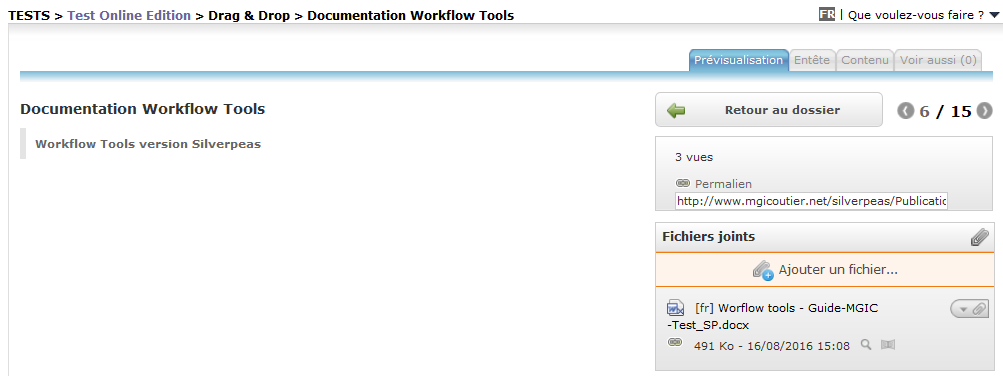 Accéder à cette publication : Lien 1 : Cliquer ici Lien 2 : Cliquer iciLien vers release-note 5.15 Extranet Clients Silverpeas